                                                                                                    Podaljšano bivanje, 3. in 4. razred, 11. 5. 2020Pozdravljeni tretješolci in četrtošolci!Vesela bova, če nama boš poslal kakšno fotografijo tvojih dejavnosti ali pa nama kar tako napisal kakšen stavek.Najina naslova: lucija.sarc1@guest.arnes.si	vojotodor@gmail.comPonedeljek, 11. maj 2020Zdravo! Upava, da si lepo preživel vikend in da si lepo vreme izkoristil za kakšen sprehod v naravi. V Ljubljani je bil organiziran pohod okoli mesta, ki se imenuje Pot ob žici. V soboto pa smo po celi Evropi praznovali tudi dan Evrope. Si že slišal za ta praznik? Na dan Evrope, 9. maja, praznujemo mir in enotnost v Evropi. 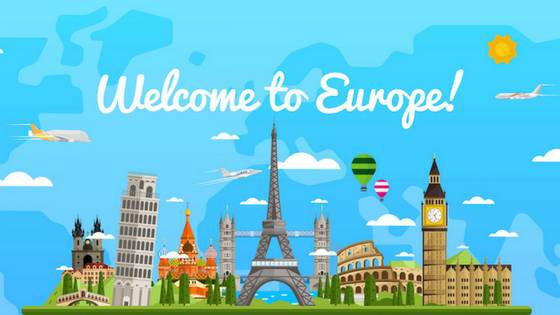 Današnja naloga bo namenjena spoznavanju simbolov Evropske unije: himne, zastave in slogana.Evropska zastava je temno modre barve z dvanajstimi zlatimi zvezdami, ki tvorijo krog in s tem ponazarjajo enotnost, solidarnost in sožitje narodov Evrope. Pobarvaj jo!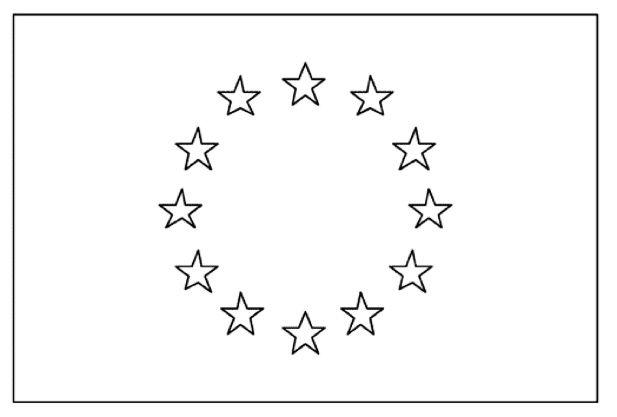 Evropska himna je Oda radosti iz Devete simfonije slavnega nemškega skladatelja Ludwiga van Beethovna. Poslušaš jo lahko na naslednji povezavi:https://www.youtube.com/watch?v=Jo_-KoBiBG0Slogan oziroma vodilo Evropske unije se glasi Združena v raznolikosti. To geslo izraža način, na katerega se je Evropska unija oblikovala, saj se je obogatila z različnimi kulturami, tradicijami in jeziki celine. Za spoznavanje vseh 27 držav Evropske unije sestavi sestavljanko EU: https://europa.eu/learning-corner/eu-puzzle_slUpava, da se boš pri spoznavanju Evropske unije zabaval! 